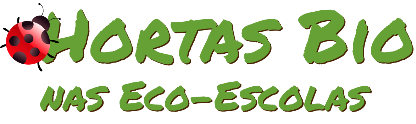 Horta Bio… em casaJardim de Infância de Antes - Ficha de RegistoIdentificação da planta escolhidaIdentificação da planta escolhidaNome comum da espécie: - FeijãoNome científico:  - Phaseolus vulgarisQuando colocaste a semente na terra?Atenção: as sementes sem água não germinam! A germinação inicia-se por uma intensa absorção de água. Quando colocaste a semente na terra?Atenção: as sementes sem água não germinam! A germinação inicia-se por uma intensa absorção de água. Data: 6 de abril de 2020Data: 6 de abril de 2020Quantos dias passaram até ao aparecimento da plântula?Regista este momento com uma fotografia!Não te esqueças: A planta “recém-nascida”, precisa de luz para realizar a fotossíntese, é desta forma que produz o seu próprio alimento.Quantos dias passaram até ao aparecimento da plântula?Regista este momento com uma fotografia!Não te esqueças: A planta “recém-nascida”, precisa de luz para realizar a fotossíntese, é desta forma que produz o seu próprio alimento.Resposta: - 8 dias.                            Resposta: - 8 dias.                            Registo semanal do desenvolvimento da planta:Gostaríamos que registasses, se possível, semanalmente, o desenvolvimento da tua planta. Se não se notarem modificações significativas, não necessitas de anotar.O que podes e deves registar?Quanto cresceu?   -  Entre 1,50m a 1,70m.                                              Quantas folhas novas? - Duas ao nascer. Apareceram ramificações?- Sim. Apareceu uma florescência, quando- Sim.  Entre 15 a 20 dias.                            A planta frutificou? - Sim.  A planta ficou com as folhas amareladas?- Não.Murchou? - Não. Tem parasitas?- Não.Atenção:Envia para o teu professor, com esta tabela, um conjunto de fotografias que exibam a evolução do crescimento da planta (4 a 8 fotografias).Registo semanal do desenvolvimento da planta:Gostaríamos que registasses, se possível, semanalmente, o desenvolvimento da tua planta. Se não se notarem modificações significativas, não necessitas de anotar.O que podes e deves registar?Quanto cresceu?   -  Entre 1,50m a 1,70m.                                              Quantas folhas novas? - Duas ao nascer. Apareceram ramificações?- Sim. Apareceu uma florescência, quando- Sim.  Entre 15 a 20 dias.                            A planta frutificou? - Sim.  A planta ficou com as folhas amareladas?- Não.Murchou? - Não. Tem parasitas?- Não.Atenção:Envia para o teu professor, com esta tabela, um conjunto de fotografias que exibam a evolução do crescimento da planta (4 a 8 fotografias).1 semana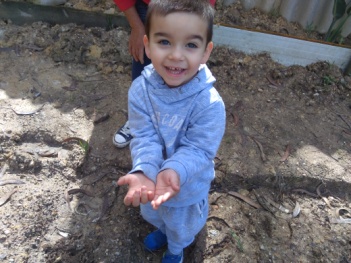 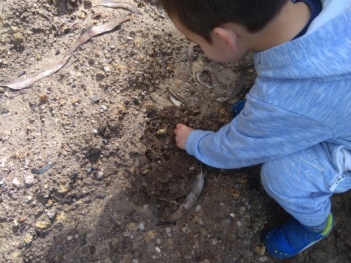 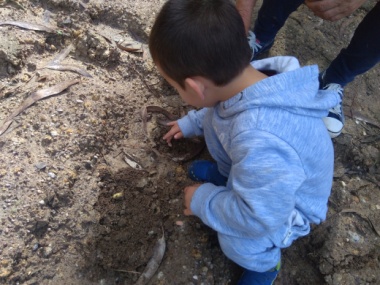 1 semanaSemana 2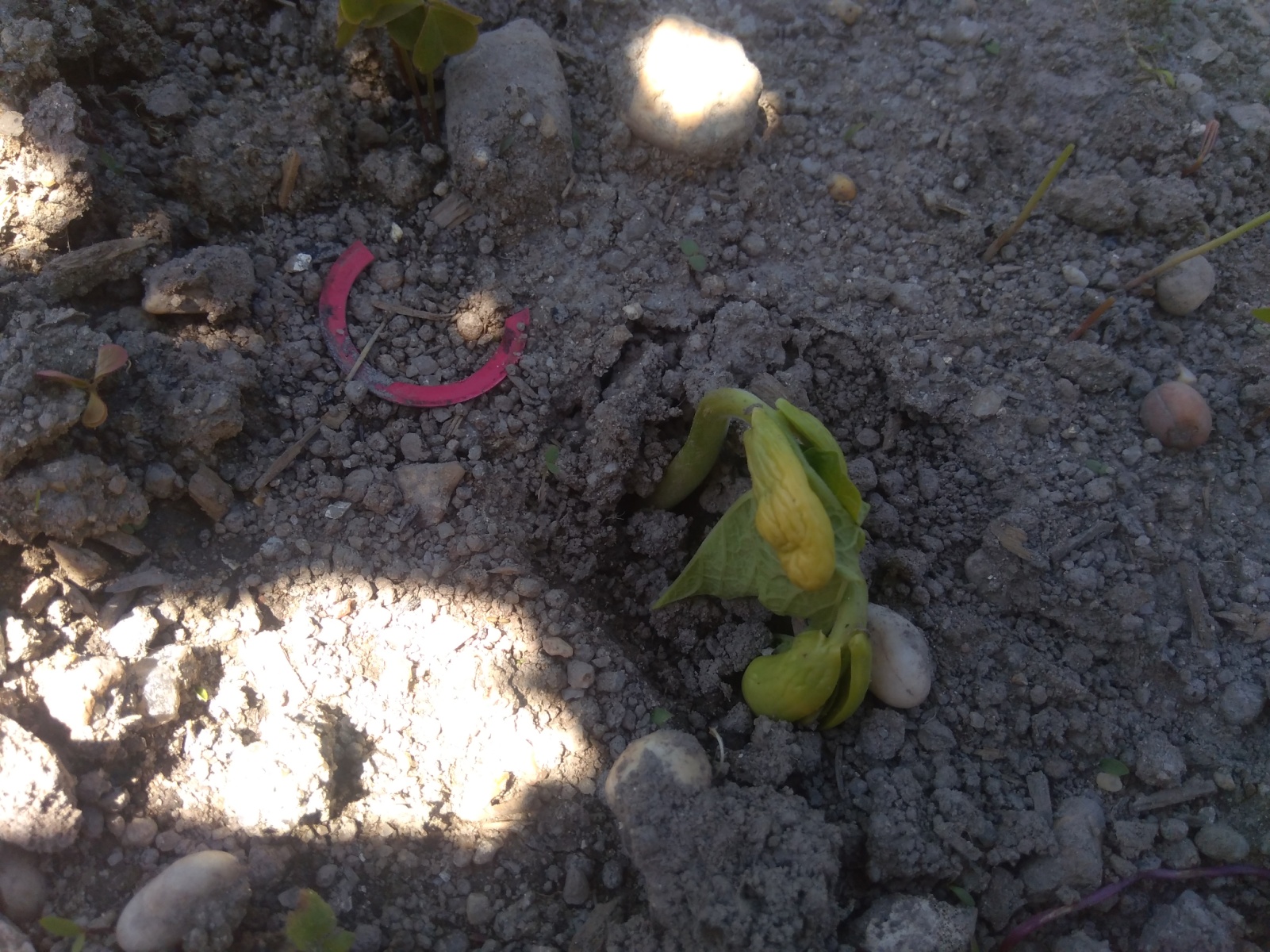 Semana 2Semana 3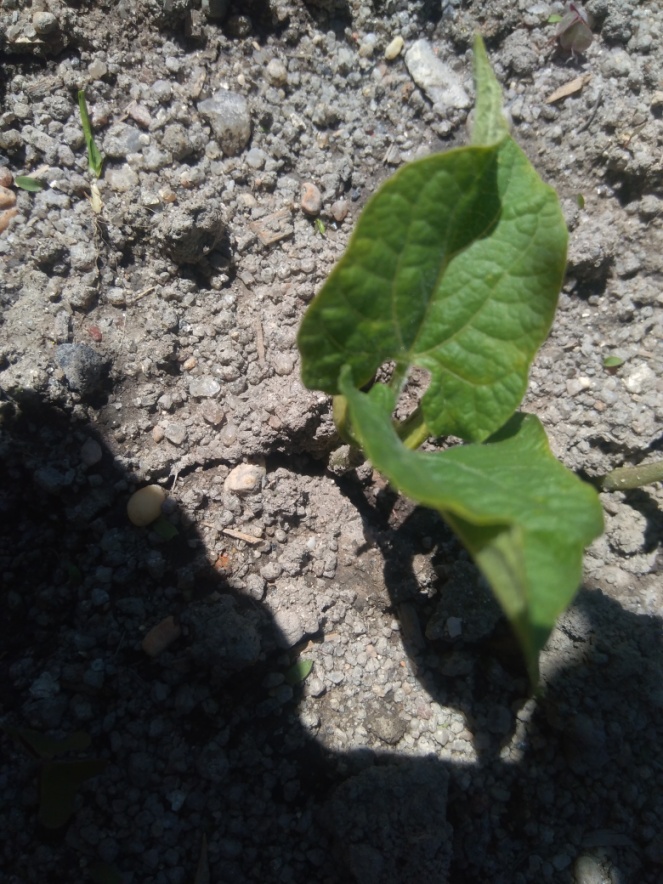 Semana 3Semana 4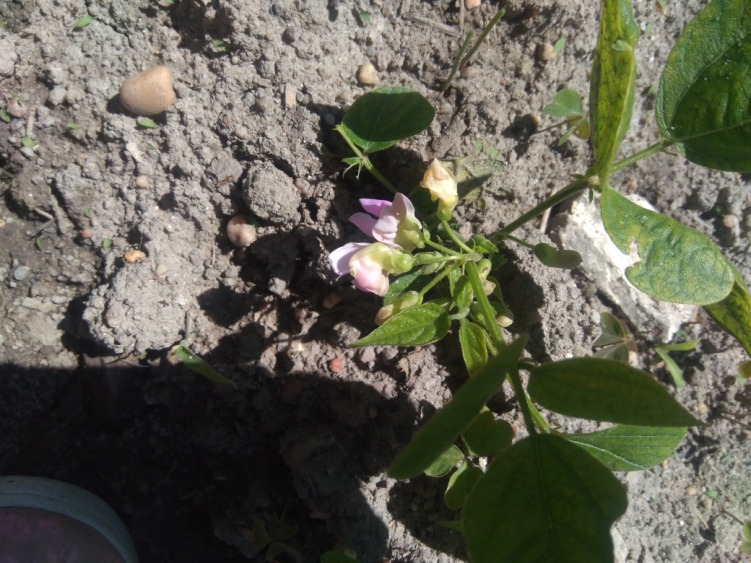 Semana 4Semana 5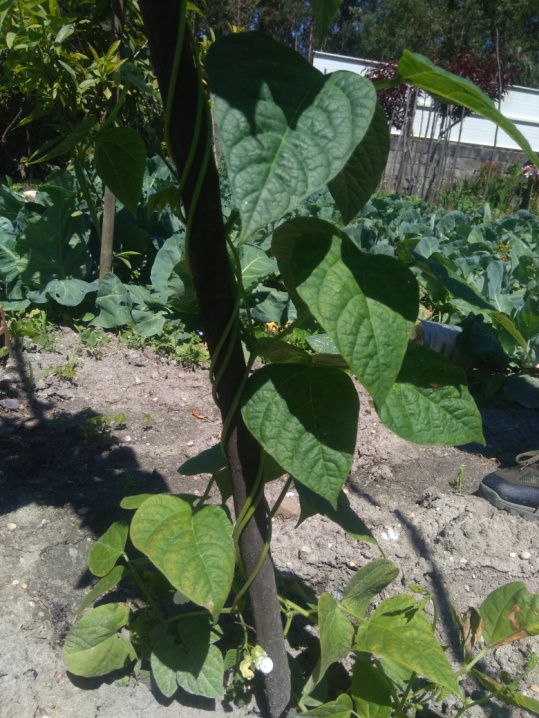 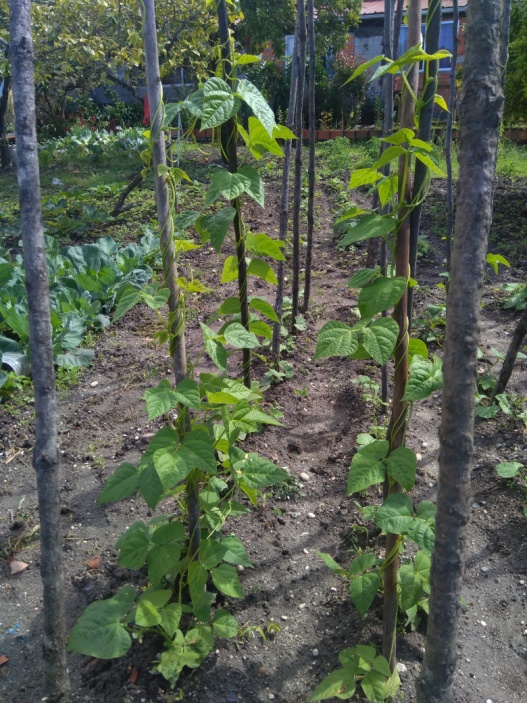 Semana 5Por fim…Descreve-nos como foi feita a sementeira: - Abriu-se um buraquinho na terra/horta, colocou-se o feijão, tapou-se o buraco, regou-se; com sol e muito cuidado, o feijão/semente, germinou e cresceu um bonito feijoeiro.Como foi realizada a manutenção da tua planta? - Regar e tirar as ervas daninhas.  E com muitos feijoeiros temos uma linda horta.Que materiais utilizaste? - Terra, Estrume, Semente, Água e enxada.